 Coonamble ShowHorse SectionTuesday 18th and Wednesday 19th May 2022Horse Secretary – Bronwyn Smith 0427 221 826 Ring Master – Carol Stanley    Section Office – Diana Pennell~ Bookings & Payments must be made through Nominate prior to the show ~Stabling and Camping to be completed on Nominate.Please note change to camping and stabling arrangements:Stabling: $10 per night for the duration of your stay Yards:      $5 per night for the duration of your stayCamping: $20 per night or $45 for the duration of the show (Monday, Tuesday & Wednesday)ALL COMPETITORS COMPETE AT THEIR OWN RISKAll competitors riding a horse must wear approved safety helmet to the current Australian and European Standard.The restraining helmet harness must be secured and fastened at all times.Off the Track NSW: –This event is now a qualifier for the official OTT series. All entrants must nominate at the Horse  Section Office before competing in these classes. Thoroughbreds any height, any age, must have had a start or barrier trial in any country. Supreme Local Led:    Champions Local Led Pony Galloway and Hack                 Sponsored by Cant Bros  Home HardwareSupreme Local Rider: Champions of Local Rider Classes                                        Sponsored by Waterford and Ryan SolicitorsSupreme Local Hack:  Champion Local Pony Galloway and Hack	               Laurie Smith Memorial Donated by Argilla PastoralSupreme Led Exhibit: Champions of All Led reg. and Open Breeds                      Sponsored by Burberry Park Supreme Ridden Breed Exhibit: Champions of All Ridden Registered Breeds.   Sponsored by Carnita Park                                           (excluding OTT ridden TBs both Hunter and Hack)Supreme Ridden A.S.H: Champions of ridden and working ASH                            Sponsored by Coonamble RoadhouseSupreme Open Hack:    Champion (1st Ring only) Open Pony Galloway and Hack Classes Sponsored by Ag n Vet Services Coonamble Supreme Show Hunter: Champion (1st Ring only) Open Pony Galloway and Hack Classes Sponsored by East & Molloy Family Supreme Rider: Champion (1st Ring only) of Adult, Senior and Junior Riders.    Sponsored by Argilla PastoralTuesday Ring 1: Local HacksStart: 8:30am101. Led local hack mare or filly over 15h102. Led local hack gelding over 15hChampion & Reserve ChampionSupreme Local Led ExhibitSponsored by Cant Bros103. Local adult rider 17yrs & under 25yrs104. Local adult rider 25yrs & overChampion & Reserve ChampionSupreme Local RiderSponsored by Waterford Ryan Solicitors105. Local novice hack over 15h106. Local hack over 15h n/e 15.2h107. Local hack over 15.2h108. Local child hack- ineligible for class 110.109. Local adult hack - ineligible for class 109.Champion & Reserve ChampionSupreme Local HackLawrie Smith MemorialStan Leonard Perpetual TrophyHigh Point Hack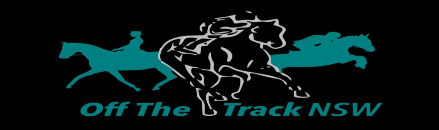 Led OTT Hunter horse-sponsored by Coonamble Jockey ClubThis class is for Led Hunter hacks who have officially trialled or raced. You must nominate at the Horse Section Office. Not eligible for Supreme Led Exhibit.110. Led Hunter Thoroughbred Gelding111. Led Hunter Thoroughbred MareChampion & Reserve ChampionOpen Led Hack112. Led gelding, mare or filly over 15h n/e 16h113. Led gelding, mare or filly over 16hChampion & Reserve ChampionLed Hunter Hack114. Led hunter gelding, mare or filly over 15h n/e 16h115. Led hunter gelding, mare or filly over 16hChampion & Reserve ChampionLed Thoroughbred- must show thoroughbred traits116. Led thoroughbred gelding117. Led thoroughbred mare or fillyChampion & Reserve ChampionLed A.N.S.A. – must be registered118. Led ANSA gelding 119. Led ANSA mare or filly Champion & Reserve Champion – ribbons supplied by ANSA.Ridden Thoroughbred120. Ridden thoroughbred over 15h n/e 16h121. Ridden thoroughbred over 16hChampion & Reserve ChampionRidden A.N.S.A. – must be registered*must be shown in snaffle bit with no artificial aids122. Ridden ANSA gelding, mare over 14h n/e 15h123. Ridden ANSA gelding, mare 15h n/e 16h124. Ridden ANSA gelding, mare over 16hChampion & Reserve Champion – ribbons supplied by ANSAOff the Track Series – Open-sponsored by Coonamble Jockey ClubThis class is for Ridden Open hacks who have officially trialed or raced. You must nominate at the Horse Section Office. Not eligible for Supreme Ridden exhibit.125. Ridden open Thoroughbred Gelding126. Ridden open Thoroughbred Mare127. OTT Member’s Class (must be financial)Champion & Reserve ChampionWednesday Ring 1: Hacks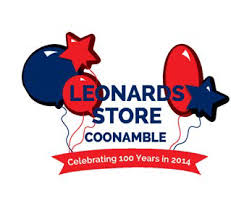 Start 8:30am Adult Rider Classes128. Adult rider 17yrs & under 30yrs129. Adult rider over 30yrsChampion & Reserve ChampionHorses can enter as either hunter or hack not both.Open Hack130. Novice small hack over 15h n/e 16h131. Novice large hack over 16h132. Intermediate hack over 15h n/e 16h133. Intermediate large hack over 16h134. Open hack over 15h n/e 15.2h135. Open hack over 15.2h n/e 16h136.Open hack over 16h137. Child’s hack not eligible for class 138138. Adult’s hack not eligible for class 137139. AHSHA member’s hackChampion & Reserve Champion HackHorses can enter as either hunter or hack not both.Hunter Hack140.  Novice hunter 15h n/e 16h141. Novice hunter over 16h142. Intermediate hunter 15h n/e 16h143. Intermediate hunter over 16h144. Hunter hack over 15h n/e 15.2h145. Hunter hack over 15.2h n/e 16h146. Child’s hunter hack not eligible for class 146147. Adult hunter hack not eligible for class 145148. AHSHA member’s hunter hack Champion & Reserve Champion  Hunter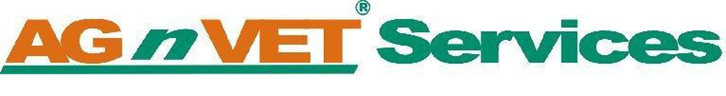 Tuesday Ring 2: Local GallowaysStart 8:30am201. Led local Galloway mare/filly over14h n/e15h202. Led local Galloway gelding over 14h n/e 15hChampion & Reserve Champion Supreme Local Led ExhibitSponsored by Cant Bros203. Local boy rider 12& under 15yrs204. Local girl rider 12& under 15yrs205. Local boy rider 15& under 17yrs206. Local girl rider 15& under 17yrsChampion & Reserve Champion Snr boy riderChampion & Reserve Champion Snr girl riderSponsored by P & D PennellSupreme Local RiderSponsored by Waterford Ryan Solicitors207. Local novice Galloway hack over14h n/e 15h208. Local Galloway hack 14h n/e 15h209. Local child Galloway hack -ineligible for class 211.210. Local adult Galloway hack -- ineligible for class 210.Champion & Reserve ChampionSupreme Local HackLawrie Smith MemorialCecil Phillips Memorial TrophyHigh Point Local Galloway OTT NSW Led Open-sponsored by Coonamble Jockey ClubThis class is for Led Open hacks who have officially trialled or raced. You must nominate at the Horse Section Office. Not eligible for  Supreme Led Exhibit.211. Led Open Thoroughbred Gelding212. Led Open Thoroughbred MareChampion & Reserve ChampionOpen Led Galloway213. Led Galloway gelding, mare/filly 14h n/e 14.2h214. Led Galloway gelding, mare/filly 14.2h n/e 15hChampion & Reserve ChampionOpen Led Hunter Galloway215. Led Galloway gelding, mare/filly over 14h n/e 14.2h216. Led Galloway gelding, mare/filly 14.2h n/e 15hChampion & Reserve Champion Led Riding Pony 217. Led Gelding, mare/filly n/e 13h218. Led Gelding, mare/filly 13h n/e 14.2hChampion & Reserve ChampionLed Australian Saddle Pony219. Led ASP 11h n/e 13h220. Led ASP 13h n/e 13.2h221. Led ASP 13.2h n/e 14.2hChampion & Reserve Champion Urubula Sir Ray Memorial-Carnita Park Pony StudLed Riding Pony 222. Ridden RP n/e 13h223. Ridden RP 13h n/e 13.2h224. Ridden RP 13.2h n/e 14h225. Ridden RP 14h n/e 14.2hChampion & Reserve ChampionRidden Australian Saddle Pony - Registered226. Ridden ASP 11h n/e 12.2h227. Ridden ASP  12.2h n/e 13.2h228. Ridden ASP over 13.2hChampion & Reserve Champion Off the Track Series – Hunter-sponsored by Coonamble Jockey ClubThis class is for Ridden Hunter hacks who have officially trialled or raced. You must at the Horse Section Office. Not eligible for Supreme Ridden exhibit.229. Ridden Hunter OTT TB Gelding230. Ridden Hunter OTT TB Mare231. OTT Member’s Class (must be financial)Champion & Reserve ChampionWednesday Ring 2: GallowaysStart 8:30amSenior Rider Classes232. Open boy rider 12 & under 15yrs233. Open girl rider 12 & under 15yrs234. Open boy rider 15 & under 17yrs235. Open girl rider 15 & under 17yrsChampion & Reserve Champion Senior BoyChampion & Reserve Champion Senior GirlLightweight Open Galloway236. Novice L/W Galloway over 14h n/e 15h237. Intermediate L/W Galloway over 14h n/e 15h238. L/W Galloway over 14h n/e 14.2h239. L/W Galloway 14.2h n/e 15h240. Childs L/W Galloway 241. AHSHA member’s lightweight gallowayChampion & Reserve Champion L/W GallowayHeavyweight Open Galloway242. Novice H/W Galloway over 14h n/e 15h243. Intermediate H/W Galloway over 14h n/e 15h244. H/W Galloway over 14h n/e 14.2h245. H/W Galloway 14.2h n/e 15h246. Childs L/W Galloway 247. AHSHA member’s heavyweight gallowayChampion & Reserve Champion H/W GallowayLightweight Hunter Galloway248. Novice L/W Hunter over 14h n/e 15h249. Intermediate L/W Hunter over 14h n/e 15h250. L/W Hunter over 14h n/e 14.2h251. L/W Hunter 14.2h n/e 15h252. Childs L/W Hunter 253. AHSHA Member’s L/W Hunter GallowayChampion & Reserve Champion L/W Hunter GallowayHeavyweight Hunter Galloway254. First season H/W Hunter over 14h n/e 15h255. Intermediate H/W Hunter over 14h n/e 15h256. H/W Hunter over 14h n/e 14.2h257. H/W Hunter 14.2h n/e 15h258. Childs H/W Hunter -ineligible for class 268259. Adults H/W Hunter -ineligible for class 267260. AHSHA Members H/W Hunter GallowayChampion & Reserve Champion H/W Hunter GallowayTuesday Ring 3: Local PoniesStart 8:30am301. Led local pony mare/filly n/e14h302. Led local pony gelding n/e 14hChampion & Reserve ChampionSupreme Local Led ExhibitSponsored by Cant Bros303. Local led rider under 6yrs-ineligible for class 304304. Local rider under 6yrs – unassisted305. Local boy rider 6 & under 9yrs306. Local girl rider 6 & under 9yrs307. Local boy rider 9yrs & under 12yrs308. Local girl rider 9yrs & under 12yrsChampion & Reserve Champion Jr boy riderChampion & Reserve Champion Jr girl riderSponsored by P & D PennellSupreme Local RiderSponsored by Waterford Ryan Solicitors309. Local Novice pony hack n/e 14h310. Local pony hack n/e 12h311. Local pony hack over 12h n/e 13h312. Local pony hack over 13 n/e 14h313. Local child pony hack - ineligible for class 314314. Local adult pony hack- ineligible for class 313Champion & Reserve ChampionKevin Keady Perpetual TrophyHigh Point Local PonyOpen Led Pony 315. Led open pony n/e 12h316. Led open pony 12h n/e 12.2h317. Led open pony 12.2h n/e 13h318. Led open pony 13h n/e 13.2h319. Led open pony 13.2h n/e 14hChampion & Reserve ChampionLed Hunter Pony320. Led hunter pony n/e 12h321. Led hunter pony 12h n/e 12.2h322. Led hunter pony 12.2h n/e 13h323. Led hunter pony 13h n/e 13.2h324. Led hunter pony 13.2h n/e 14hChampion & Reserve ChampionLed Welsh Pony- must be registered325. Led Welsh A gelding/mare/filly326. Led Welsh B gelding/mare/filly327. Led Welsh C gelding/mare/filly328. Led Welsh D gelding/mare/fillyChampion & Reserve Champion Led Welsh Pony – partbred329. Led PB Welsh geld/mare/filly n/e 12.2h330. Led PB Welsh geld/mare/filly12.2h n/e 13.2h331. Led PB Welsh geld/mare/filly over 13.2hChampion & Reserve Champion – ribbons supplied by The Welsh SocietyRidden Welsh Pony – must be registered332. Ridden Welsh n/e12h 333. Ridden Welsh 12h n/e 12.2h334. Ridden Welsh 12.2h n/e 13h335. Ridden Welsh 13h n/e 13.2h336. Ridden Welsh 13.2h n/e 14h337. Ridden Welsh over 14hChampion & Reserve Champion – ribbons supplied by The Welsh SocietyRidden Welsh Pony – partbred338. Ridden PB Welsh n/e12.2h 339. Ridden PB Welsh over 12.2h n/e 13.2h340. Ridden PB Welsh over 13.2hChampion & Reserve Champion – ribbons supplied by The Welsh SocietyWednesday Ring 3: PoniesStart 8:30amJunior Rider Classes341. Led rider under 6yrs – ineligible for any other rider class342. Rider under 6yrs – unassisted343. Open boy rider 6 & under 9yrs344. Open girl rider 6 & under 9yrs345. Open boy rider 9 & under 12yrs346. Open girl rider 9 & under 12yrsChampion & Reserve Champion Jr boy riderChampion & Reserve Champion Jr girl riderSmall Open Pony Hack 347. Novice small pony n/e 12.2h348. Intermediate small pony n/e 12.2h349. Open small pony n/e 11.2h350. Open small pony 11.2h n/e 12h351. Open small pony 12h n/e 12.2h352. Childs open small pony – ineligible for class353353. Adults open small pony – ineligible for class352354. AHSHA members small ponyChampion & Reserve ChampionLarge Open Pony Hack355. Novice large pony 12.2h n/e 14h356. Intermediate large pony 12.2h n/e 14h357. Open large pony over 12.2h n/e 13h358. Open large pony over 13 n/e 13.2h359. Open large pony over 13.2h n/e 14h360. Childs open large pony – ineligible for class 361361. Adults open large pony – ineligible for class 360362. AHSHA members large ponyChampion & Reserve ChampionSmall Show Hunter Pony363. Novice small hunter pony n/e 12.2h364. Intermediate small hunter pony n/e 12.2h365. Small hunter pony n/e 11.2h366. Small hunter pony over 11.2h n/e 12h367. Small hunter pony over 12h n/e 12.2h368. Child small hunter pony – ineligible for class 369369. Adults small hunter pony – ineligible for class 368370. AHSHA Members small hunter ponyChampion & Reserve ChampionLarge Show Hunter Pony371. Novice large hunter pony over 12.2h n/e 14h372. Intermediate large hunter pony over 12.2h n/e14h373. Large hunter pony over 12.2h n/e 13h374. Large hunter pony over 13h n/e 13.2h375. Large hunter pony over 13.2h n/e 14h376. Childs large hunter pony – ineligible for class 377377. Adults large hunter pony – ineligible for class376378. AHSHA Members large hunter ponyChampion & Reserve ChampionTuesday Ring 4: ASHStart 8:30am(all horses must be registered)
Local Led ASH Classes401. Led local ASH gelding402. Local led ASH mareChampion and Reserve ChampionOpen Led Classes403. Led ASH gelding404. Led ASH mareChampion and Reserve ChampionSupreme Led ASHLocal Ridden ASH Classes405. Local ridden ASH gelding, mare/filly406. Local child ridden ASH ineligible for class 407407. Local adult ridden ASH ineligible for class 406Champion and Reserve Champion
Open Ridden ASH Classes408. Ridden ASH mare under 4yrs409. Ridden ASH mare over  4yrs410. Ridden ASH gelding under 4yrs411. Ridden ASH gelding over 4yrsChampion and Reserve Champion Working ASH Classes412. Working ASH mare413. Working ASH gelding414. Working ASH ridden by a child -ineligible for class 415415. Working ASH ridden by an adult -ineligible for class 414Champion and Reserve Champion Supreme Ridden ASH (all ridden and working ASH eliglible)Tuesday: SportingStart 1:00pm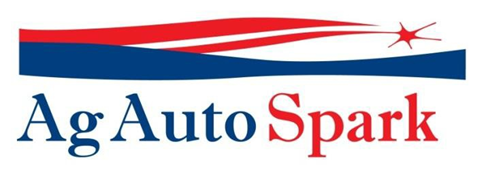 *Commencing at 1:00pm in the Rodeo Arena*All events to run in accordance with section 11 of the NSW Pony Club Ass. Handbook*Nominations to be placed at the Horse Section Show Office before 11:00am.*Entry: $2 per eventAge GroupsUnder 8yrs (led)Under 6yrs6 & under 8yrs8 & under 10yrs10 & under 12yrs12 & under 14yrs14 & under 17yrs17 & under 25yrsEventsFlagBendingBarrel RaceSponsored by Coonamble Horse and Pony Club 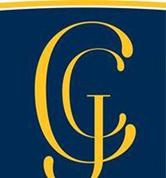 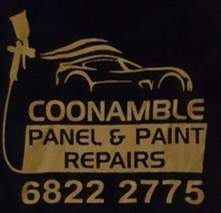 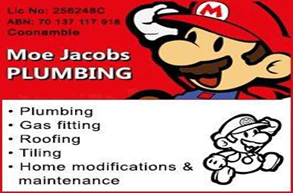 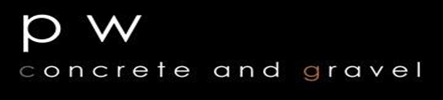 